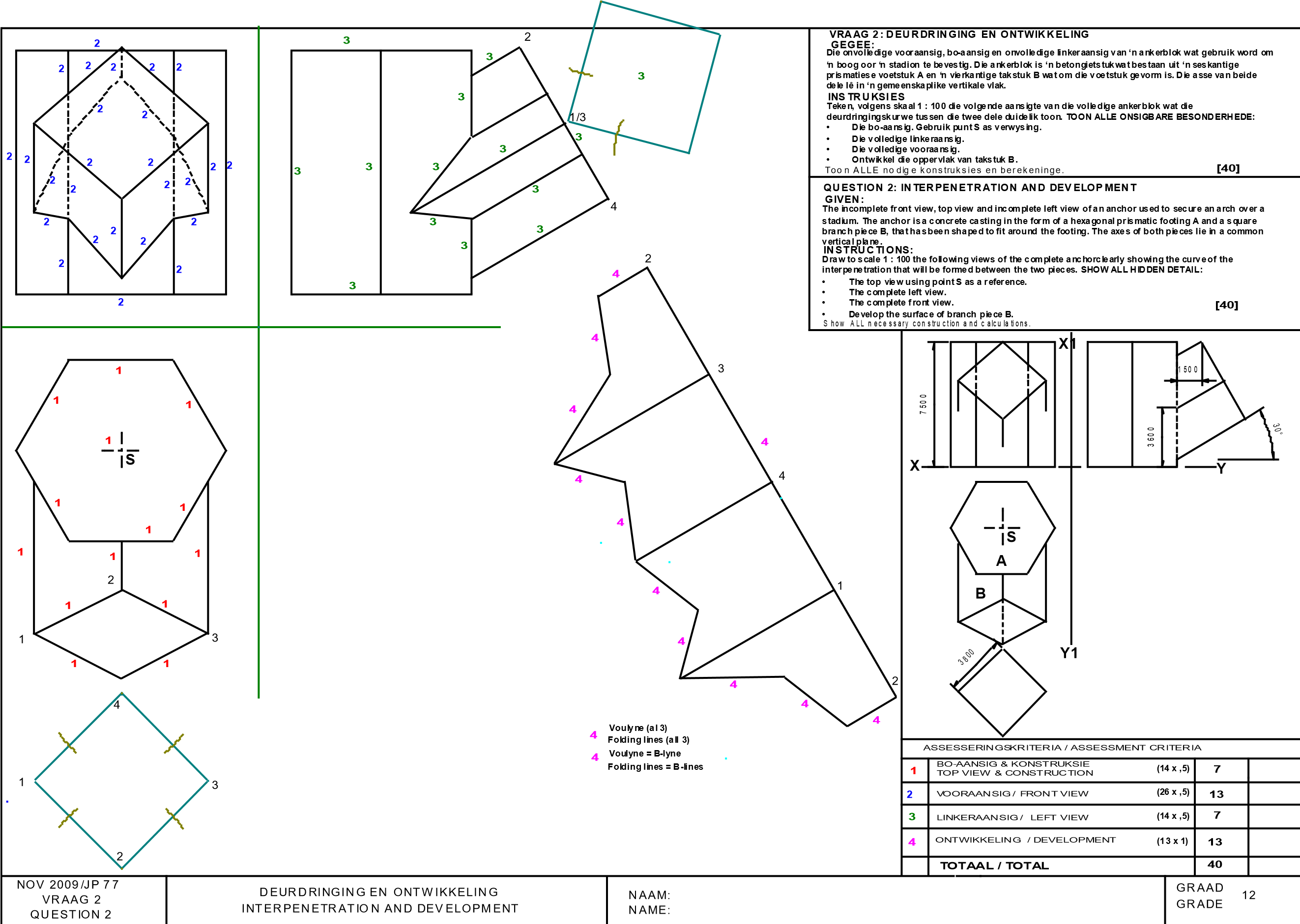 SUBJECT and GRADE ENGINEERING GRAPHICS AND DESIGN GRADE 12 ENGINEERING GRAPHICS AND DESIGN GRADE 12 TERM 2 Week 5  Week 5  TOPIC INTERPENETRATION (Nov 2009 Paper 1 Question 2) INTERPENETRATION (Nov 2009 Paper 1 Question 2) AIM OF LESSON Learners are required to draw a penetration of two solid structures.   The square prism penetrates a hexagonal prism at an angle of 30.̊ Develop the square branch piece. Learners are required to draw a penetration of two solid structures.   The square prism penetrates a hexagonal prism at an angle of 30.̊ Develop the square branch piece. RESOURCES  Paper based resources Digital resources  (Lesson on the content) RESOURCES  INTERPENETRATION Nov 2009 Paper 1: Question 2 (JP 77) (JP 81) See attached drawings. https://youtu.be/wmtaEEBFVE0 https://youtu.be/9wnvqz4ZYRY INTRODUCTION REVISION:  Revision work from grade 11: Four basic geometric shapes: prisms, pyramids, cones and cylinders WEEK 5:  LESSON 1 Start by copying the given views. Emphasize that all solids start with the drawing of the basic shape  WEEK 5:  LESSON 2           Start by copying the given views.           Emphasize that all solids start with the drawing of the basic shape  REVISION:  Revision work from grade 11: Four basic geometric shapes: prisms, pyramids, cones and cylinders WEEK 5:  LESSON 1 Start by copying the given views. Emphasize that all solids start with the drawing of the basic shape  WEEK 5:  LESSON 2           Start by copying the given views.           Emphasize that all solids start with the drawing of the basic shape  CONCEPTS AND SKILLS Learners must be able to:  Draw solid structures as within the activities provided.  Draw solid structures penetration one another at an angle. The skill to see and draw hidden detail  CAN YOU? Copy the given views?   Identify the different sides / corners on a view? Draw solid structures penetrating one another at an angle?   Identify where hidden detail will be if instructed to draw it in? Learners must adhere to all drawing criteria. ACTIVITIES/ ASSESSMENT Complete the activities/questions on Interpenetrations attached. RECOMMENDATION:  See attached grade 12 exercise for INTERPENETRATIONS Standard of Exercise meet all external examination requirements Draw to scale 1: 1  Read the instruction on the question given. ALL drawings must comply with the guidelines contained in the SANS 10143.  Complete the activities/questions on Interpenetrations attached. RECOMMENDATION:  See attached grade 12 exercise for INTERPENETRATIONS Standard of Exercise meet all external examination requirements Draw to scale 1: 1  Read the instruction on the question given. ALL drawings must comply with the guidelines contained in the SANS 10143.  CONSOLIDATION Define all the terminology relevant to the topic/s covered in this lesson: Printing of measurements are in some cases important. Practice and complete the drawings if you did not finish in time. Use the correct line types: Construction lines, hidden lines, ext. Practice daily. Define all the terminology relevant to the topic/s covered in this lesson: Printing of measurements are in some cases important. Practice and complete the drawings if you did not finish in time. Use the correct line types: Construction lines, hidden lines, ext. Practice daily. VALUES After engaging with this lesson you should: Realise the importance of interpenetration drawings Know that neatness and accuracy is important when doing drawings. Realise that a wrong drawing can lead to a waste of resources. Appreciate the importance of geometry drawings. After engaging with this lesson you should: Realise the importance of interpenetration drawings Know that neatness and accuracy is important when doing drawings. Realise that a wrong drawing can lead to a waste of resources. Appreciate the importance of geometry drawings. VRAAG 2: DEURDRINGING EN ONTWIKKELING GEGEE:Die onvolledige vooraansig, bo-aansig en onvolledige linkeraansig van ‘n ankerblok wat gebruik word om ‘n boog oor ‘n stadion te bevestig. Die ankerblok is ‘n betongietstukwat bestaan uit ‘n seskantige prismatiese voetstuk A en ‘n vierkantige takstuk B wat om die voetstuk gevorm is. Die asse van beide dele lê in ‘n gemeenskaplike vertikale vlak.INSTRUKSIESTeken, volgens skaal 1 : 100 die volgende aansigte van die volledige ankerblok wat die deurdringingskurwe tussen die twee dele duidelik toon. TOON ALLE ONSIGBARE BESONDERHEDE:Die bo-aansig. Gebruik punt S as verwysing.Die volledige linkeraansig.Die volledige vooraansig.Ontwikkel die oppervlak van takstuk B. 	Too n ALLE no dig e konstruksies en berekeninge.	[40]VRAAG 2: DEURDRINGING EN ONTWIKKELING GEGEE:Die onvolledige vooraansig, bo-aansig en onvolledige linkeraansig van ‘n ankerblok wat gebruik word om ‘n boog oor ‘n stadion te bevestig. Die ankerblok is ‘n betongietstukwat bestaan uit ‘n seskantige prismatiese voetstuk A en ‘n vierkantige takstuk B wat om die voetstuk gevorm is. Die asse van beide dele lê in ‘n gemeenskaplike vertikale vlak.INSTRUKSIESTeken, volgens skaal 1 : 100 die volgende aansigte van die volledige ankerblok wat die deurdringingskurwe tussen die twee dele duidelik toon. TOON ALLE ONSIGBARE BESONDERHEDE:Die bo-aansig. Gebruik punt S as verwysing.Die volledige linkeraansig.Die volledige vooraansig.Ontwikkel die oppervlak van takstuk B. 	Too n ALLE no dig e konstruksies en berekeninge.	[40]VRAAG 2: DEURDRINGING EN ONTWIKKELING GEGEE:Die onvolledige vooraansig, bo-aansig en onvolledige linkeraansig van ‘n ankerblok wat gebruik word om ‘n boog oor ‘n stadion te bevestig. Die ankerblok is ‘n betongietstukwat bestaan uit ‘n seskantige prismatiese voetstuk A en ‘n vierkantige takstuk B wat om die voetstuk gevorm is. Die asse van beide dele lê in ‘n gemeenskaplike vertikale vlak.INSTRUKSIESTeken, volgens skaal 1 : 100 die volgende aansigte van die volledige ankerblok wat die deurdringingskurwe tussen die twee dele duidelik toon. TOON ALLE ONSIGBARE BESONDERHEDE:Die bo-aansig. Gebruik punt S as verwysing.Die volledige linkeraansig.Die volledige vooraansig.Ontwikkel die oppervlak van takstuk B. 	Too n ALLE no dig e konstruksies en berekeninge.	[40]VRAAG 2: DEURDRINGING EN ONTWIKKELING GEGEE:Die onvolledige vooraansig, bo-aansig en onvolledige linkeraansig van ‘n ankerblok wat gebruik word om ‘n boog oor ‘n stadion te bevestig. Die ankerblok is ‘n betongietstukwat bestaan uit ‘n seskantige prismatiese voetstuk A en ‘n vierkantige takstuk B wat om die voetstuk gevorm is. Die asse van beide dele lê in ‘n gemeenskaplike vertikale vlak.INSTRUKSIESTeken, volgens skaal 1 : 100 die volgende aansigte van die volledige ankerblok wat die deurdringingskurwe tussen die twee dele duidelik toon. TOON ALLE ONSIGBARE BESONDERHEDE:Die bo-aansig. Gebruik punt S as verwysing.Die volledige linkeraansig.Die volledige vooraansig.Ontwikkel die oppervlak van takstuk B. 	Too n ALLE no dig e konstruksies en berekeninge.	[40]VRAAG 2: DEURDRINGING EN ONTWIKKELING GEGEE:Die onvolledige vooraansig, bo-aansig en onvolledige linkeraansig van ‘n ankerblok wat gebruik word om ‘n boog oor ‘n stadion te bevestig. Die ankerblok is ‘n betongietstukwat bestaan uit ‘n seskantige prismatiese voetstuk A en ‘n vierkantige takstuk B wat om die voetstuk gevorm is. Die asse van beide dele lê in ‘n gemeenskaplike vertikale vlak.INSTRUKSIESTeken, volgens skaal 1 : 100 die volgende aansigte van die volledige ankerblok wat die deurdringingskurwe tussen die twee dele duidelik toon. TOON ALLE ONSIGBARE BESONDERHEDE:Die bo-aansig. Gebruik punt S as verwysing.Die volledige linkeraansig.Die volledige vooraansig.Ontwikkel die oppervlak van takstuk B. 	Too n ALLE no dig e konstruksies en berekeninge.	[40]QUESTION 2: INTERPENETRATION AND DEVELOPMENT GIVEN:The incomplete front view, top view and incomplete left view of an anchor used to secure an arch over a stadium. The anchor is a concrete casting in the form of a hexagonal prismatic footing A and a square branch piece B, that has been shaped to fit around the footing. The axes of both pieces lie in a common vertical plane.INSTRUCTIONS:Draw to scale 1 : 100 the following views of the complete anchorclearly showing the curve of the interpenetration that will be formed between the two pieces. SHOW ALL HIDDEN DETAIL:The top view using point S as a reference.The complete left view.The complete front view.	[40]Develop the surface of branch piece B.S how A LL n ece ssary con stru ction a nd c alcu la tions.QUESTION 2: INTERPENETRATION AND DEVELOPMENT GIVEN:The incomplete front view, top view and incomplete left view of an anchor used to secure an arch over a stadium. The anchor is a concrete casting in the form of a hexagonal prismatic footing A and a square branch piece B, that has been shaped to fit around the footing. The axes of both pieces lie in a common vertical plane.INSTRUCTIONS:Draw to scale 1 : 100 the following views of the complete anchorclearly showing the curve of the interpenetration that will be formed between the two pieces. SHOW ALL HIDDEN DETAIL:The top view using point S as a reference.The complete left view.The complete front view.	[40]Develop the surface of branch piece B.S how A LL n ece ssary con stru ction a nd c alcu la tions.QUESTION 2: INTERPENETRATION AND DEVELOPMENT GIVEN:The incomplete front view, top view and incomplete left view of an anchor used to secure an arch over a stadium. The anchor is a concrete casting in the form of a hexagonal prismatic footing A and a square branch piece B, that has been shaped to fit around the footing. The axes of both pieces lie in a common vertical plane.INSTRUCTIONS:Draw to scale 1 : 100 the following views of the complete anchorclearly showing the curve of the interpenetration that will be formed between the two pieces. SHOW ALL HIDDEN DETAIL:The top view using point S as a reference.The complete left view.The complete front view.	[40]Develop the surface of branch piece B.S how A LL n ece ssary con stru ction a nd c alcu la tions.QUESTION 2: INTERPENETRATION AND DEVELOPMENT GIVEN:The incomplete front view, top view and incomplete left view of an anchor used to secure an arch over a stadium. The anchor is a concrete casting in the form of a hexagonal prismatic footing A and a square branch piece B, that has been shaped to fit around the footing. The axes of both pieces lie in a common vertical plane.INSTRUCTIONS:Draw to scale 1 : 100 the following views of the complete anchorclearly showing the curve of the interpenetration that will be formed between the two pieces. SHOW ALL HIDDEN DETAIL:The top view using point S as a reference.The complete left view.The complete front view.	[40]Develop the surface of branch piece B.S how A LL n ece ssary con stru ction a nd c alcu la tions.QUESTION 2: INTERPENETRATION AND DEVELOPMENT GIVEN:The incomplete front view, top view and incomplete left view of an anchor used to secure an arch over a stadium. The anchor is a concrete casting in the form of a hexagonal prismatic footing A and a square branch piece B, that has been shaped to fit around the footing. The axes of both pieces lie in a common vertical plane.INSTRUCTIONS:Draw to scale 1 : 100 the following views of the complete anchorclearly showing the curve of the interpenetration that will be formed between the two pieces. SHOW ALL HIDDEN DETAIL:The top view using point S as a reference.The complete left view.The complete front view.	[40]Develop the surface of branch piece B.S how A LL n ece ssary con stru ction a nd c alcu la tions.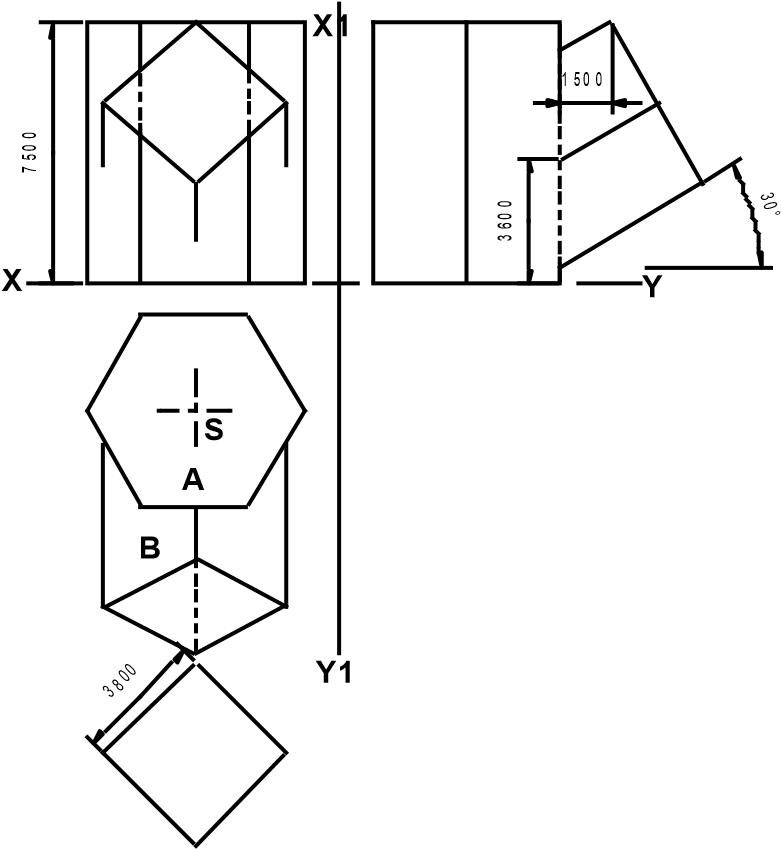 ASSESSERINGSKRITERIA / ASSESSMENT CRITERIAASSESSERINGSKRITERIA / ASSESSMENT CRITERIAASSESSERINGSKRITERIA / ASSESSMENT CRITERIAASSESSERINGSKRITERIA / ASSESSMENT CRITERIA1BO-AANSIG & KONSTRUKSIE	(14 x ,5)TOP VIEW & CONSTRUCTION72VOORAANSIG / FRONT VIEW	(26 x ,5)133LINKERAANSIG /  LEFT VIEW	(14 x ,5)74ONTWIKKELING  / DEVELOPMENT	(13 x 1)13TOTAAL / TOTAL40V1 VR 23VRAAG 2: DEURDRINGING EN ONTWIKKELING GEGEE:D i e on v ol led ig e v o o raa ns ig en b oaa ns i g v an 'n reë lm a ti ge v ierk a nt ig e pri s m a w at ge v orm i s o m ron d o m 'n reg te reël m at ig e s e s k an ti ge p ris m a t e p as .D i e as s e v an b eid e pri s m as l ê in 'n gem e en s k a pli k e v e rti k al e v la k .D i e hu lpa an s ig v a n di e v ie rk an t ige p ris m a . D i e po s is ie v an p u n t O op d ie t ek e n v el .INSTRUKSIEST ek en v o lge ns s k a al 1 :1 die v olg en de a a n s igt e  v a n die TW E E p ris m a s2 .1   D i e ge gew e b oa a ns i g2 .2   D i e lin k era an s ig2 .3   D i e v ol led ig e v oo raa ns ig v an d ie d e u rdrin gi n gs k urw e du ide lik t e t oo n.2 .4   O nt w i k k el d ie o pp erv l ak k e v an S L E G S d ie v a n di e v ie rk an t ige p ris m a.	[40] T o o n A LL E v erbo rge b es o nd erh ede en v o ul yn e.QUESTION 2: INTERPENETRATION AND DEVELOPMENT GIVEN:T he inc o m p let e f ro n t v i ew a nd t he to p v ie w of a reg ul ar s qu are p ris m t ha t h as be en s h ap ed t o f it arou nd a righ t re gu lar he x ag on al pri s m . Th e ax e s of b ot h pri s m s lie in a c o m m o n v ert ic a l pl an e. T he au x i lia ry v iew of th e s qu a re p ris m .T he po s it ion o f p o i nt O on t h e dra w in g s h eet .INSTRUCTIONS:2 . 1   D raw , t o s c al e 1: 1, t he f o l low in g v ie w s of th e T W O p ris m s .2 . 1. 1  Th e gi v en t o p v ie w2 . 1. 2  Th e le ft v ie w2 . 1. 3  Th e c om ple t e fro nt v ie w , c lea rly s ho w i ng t he c u rv e            o f in t erp ene t rat ion .2 . 1. 4  D ev elo p t he s u rfa c e of t he s q ua re p ris m .          	[40]S how A LL n ec e s s ary c on s t ruc t ion and c a lc ula ti on s .VRAAG 2: DEURDRINGING EN ONTWIKKELING GEGEE:D i e on v ol led ig e v o o raa ns ig en b oaa ns i g v an 'n reë lm a ti ge v ierk a nt ig e pri s m a w at ge v orm i s o m ron d o m 'n reg te reël m at ig e s e s k an ti ge p ris m a t e p as .D i e as s e v an b eid e pri s m as l ê in 'n gem e en s k a pli k e v e rti k al e v la k .D i e hu lpa an s ig v a n di e v ie rk an t ige p ris m a . D i e po s is ie v an p u n t O op d ie t ek e n v el .INSTRUKSIEST ek en v o lge ns s k a al 1 :1 die v olg en de a a n s igt e  v a n die TW E E p ris m a s2 .1   D i e ge gew e b oa a ns i g2 .2   D i e lin k era an s ig2 .3   D i e v ol led ig e v oo raa ns ig v an d ie d e u rdrin gi n gs k urw e du ide lik t e t oo n.2 .4   O nt w i k k el d ie o pp erv l ak k e v an S L E G S d ie v a n di e v ie rk an t ige p ris m a.	[40] T o o n A LL E v erbo rge b es o nd erh ede en v o ul yn e.QUESTION 2: INTERPENETRATION AND DEVELOPMENT GIVEN:T he inc o m p let e f ro n t v i ew a nd t he to p v ie w of a reg ul ar s qu are p ris m t ha t h as be en s h ap ed t o f it arou nd a righ t re gu lar he x ag on al pri s m . Th e ax e s of b ot h pri s m s lie in a c o m m o n v ert ic a l pl an e. T he au x i lia ry v iew of th e s qu a re p ris m .T he po s it ion o f p o i nt O on t h e dra w in g s h eet .INSTRUCTIONS:2 . 1   D raw , t o s c al e 1: 1, t he f o l low in g v ie w s of th e T W O p ris m s .2 . 1. 1  Th e gi v en t o p v ie w2 . 1. 2  Th e le ft v ie w2 . 1. 3  Th e c om ple t e fro nt v ie w , c lea rly s ho w i ng t he c u rv e            o f in t erp ene t rat ion .2 . 1. 4  D ev elo p t he s u rfa c e of t he s q ua re p ris m .          	[40]S how A LL n ec e s s ary c on s t ruc t ion and c a lc ula ti on s .VRAAG 2: DEURDRINGING EN ONTWIKKELING GEGEE:D i e on v ol led ig e v o o raa ns ig en b oaa ns i g v an 'n reë lm a ti ge v ierk a nt ig e pri s m a w at ge v orm i s o m ron d o m 'n reg te reël m at ig e s e s k an ti ge p ris m a t e p as .D i e as s e v an b eid e pri s m as l ê in 'n gem e en s k a pli k e v e rti k al e v la k .D i e hu lpa an s ig v a n di e v ie rk an t ige p ris m a . D i e po s is ie v an p u n t O op d ie t ek e n v el .INSTRUKSIEST ek en v o lge ns s k a al 1 :1 die v olg en de a a n s igt e  v a n die TW E E p ris m a s2 .1   D i e ge gew e b oa a ns i g2 .2   D i e lin k era an s ig2 .3   D i e v ol led ig e v oo raa ns ig v an d ie d e u rdrin gi n gs k urw e du ide lik t e t oo n.2 .4   O nt w i k k el d ie o pp erv l ak k e v an S L E G S d ie v a n di e v ie rk an t ige p ris m a.	[40] T o o n A LL E v erbo rge b es o nd erh ede en v o ul yn e.QUESTION 2: INTERPENETRATION AND DEVELOPMENT GIVEN:T he inc o m p let e f ro n t v i ew a nd t he to p v ie w of a reg ul ar s qu are p ris m t ha t h as be en s h ap ed t o f it arou nd a righ t re gu lar he x ag on al pri s m . Th e ax e s of b ot h pri s m s lie in a c o m m o n v ert ic a l pl an e. T he au x i lia ry v iew of th e s qu a re p ris m .T he po s it ion o f p o i nt O on t h e dra w in g s h eet .INSTRUCTIONS:2 . 1   D raw , t o s c al e 1: 1, t he f o l low in g v ie w s of th e T W O p ris m s .2 . 1. 1  Th e gi v en t o p v ie w2 . 1. 2  Th e le ft v ie w2 . 1. 3  Th e c om ple t e fro nt v ie w , c lea rly s ho w i ng t he c u rv e            o f in t erp ene t rat ion .2 . 1. 4  D ev elo p t he s u rfa c e of t he s q ua re p ris m .          	[40]S how A LL n ec e s s ary c on s t ruc t ion and c a lc ula ti on s .VRAAG 2: DEURDRINGING EN ONTWIKKELING GEGEE:D i e on v ol led ig e v o o raa ns ig en b oaa ns i g v an 'n reë lm a ti ge v ierk a nt ig e pri s m a w at ge v orm i s o m ron d o m 'n reg te reël m at ig e s e s k an ti ge p ris m a t e p as .D i e as s e v an b eid e pri s m as l ê in 'n gem e en s k a pli k e v e rti k al e v la k .D i e hu lpa an s ig v a n di e v ie rk an t ige p ris m a . D i e po s is ie v an p u n t O op d ie t ek e n v el .INSTRUKSIEST ek en v o lge ns s k a al 1 :1 die v olg en de a a n s igt e  v a n die TW E E p ris m a s2 .1   D i e ge gew e b oa a ns i g2 .2   D i e lin k era an s ig2 .3   D i e v ol led ig e v oo raa ns ig v an d ie d e u rdrin gi n gs k urw e du ide lik t e t oo n.2 .4   O nt w i k k el d ie o pp erv l ak k e v an S L E G S d ie v a n di e v ie rk an t ige p ris m a.	[40] T o o n A LL E v erbo rge b es o nd erh ede en v o ul yn e.QUESTION 2: INTERPENETRATION AND DEVELOPMENT GIVEN:T he inc o m p let e f ro n t v i ew a nd t he to p v ie w of a reg ul ar s qu are p ris m t ha t h as be en s h ap ed t o f it arou nd a righ t re gu lar he x ag on al pri s m . Th e ax e s of b ot h pri s m s lie in a c o m m o n v ert ic a l pl an e. T he au x i lia ry v iew of th e s qu a re p ris m .T he po s it ion o f p o i nt O on t h e dra w in g s h eet .INSTRUCTIONS:2 . 1   D raw , t o s c al e 1: 1, t he f o l low in g v ie w s of th e T W O p ris m s .2 . 1. 1  Th e gi v en t o p v ie w2 . 1. 2  Th e le ft v ie w2 . 1. 3  Th e c om ple t e fro nt v ie w , c lea rly s ho w i ng t he c u rv e            o f in t erp ene t rat ion .2 . 1. 4  D ev elo p t he s u rfa c e of t he s q ua re p ris m .          	[40]S how A LL n ec e s s ary c on s t ruc t ion and c a lc ula ti on s .VRAAG 2: DEURDRINGING EN ONTWIKKELING GEGEE:D i e on v ol led ig e v o o raa ns ig en b oaa ns i g v an 'n reë lm a ti ge v ierk a nt ig e pri s m a w at ge v orm i s o m ron d o m 'n reg te reël m at ig e s e s k an ti ge p ris m a t e p as .D i e as s e v an b eid e pri s m as l ê in 'n gem e en s k a pli k e v e rti k al e v la k .D i e hu lpa an s ig v a n di e v ie rk an t ige p ris m a . D i e po s is ie v an p u n t O op d ie t ek e n v el .INSTRUKSIEST ek en v o lge ns s k a al 1 :1 die v olg en de a a n s igt e  v a n die TW E E p ris m a s2 .1   D i e ge gew e b oa a ns i g2 .2   D i e lin k era an s ig2 .3   D i e v ol led ig e v oo raa ns ig v an d ie d e u rdrin gi n gs k urw e du ide lik t e t oo n.2 .4   O nt w i k k el d ie o pp erv l ak k e v an S L E G S d ie v a n di e v ie rk an t ige p ris m a.	[40] T o o n A LL E v erbo rge b es o nd erh ede en v o ul yn e.QUESTION 2: INTERPENETRATION AND DEVELOPMENT GIVEN:T he inc o m p let e f ro n t v i ew a nd t he to p v ie w of a reg ul ar s qu are p ris m t ha t h as be en s h ap ed t o f it arou nd a righ t re gu lar he x ag on al pri s m . Th e ax e s of b ot h pri s m s lie in a c o m m o n v ert ic a l pl an e. T he au x i lia ry v iew of th e s qu a re p ris m .T he po s it ion o f p o i nt O on t h e dra w in g s h eet .INSTRUCTIONS:2 . 1   D raw , t o s c al e 1: 1, t he f o l low in g v ie w s of th e T W O p ris m s .2 . 1. 1  Th e gi v en t o p v ie w2 . 1. 2  Th e le ft v ie w2 . 1. 3  Th e c om ple t e fro nt v ie w , c lea rly s ho w i ng t he c u rv e            o f in t erp ene t rat ion .2 . 1. 4  D ev elo p t he s u rfa c e of t he s q ua re p ris m .          	[40]S how A LL n ec e s s ary c on s t ruc t ion and c a lc ula ti on s .P1 QE 23VRAAG 2: DEURDRINGING EN ONTWIKKELING GEGEE:D i e on v ol led ig e v o o raa ns ig en b oaa ns i g v an 'n reë lm a ti ge v ierk a nt ig e pri s m a w at ge v orm i s o m ron d o m 'n reg te reël m at ig e s e s k an ti ge p ris m a t e p as .D i e as s e v an b eid e pri s m as l ê in 'n gem e en s k a pli k e v e rti k al e v la k .D i e hu lpa an s ig v a n di e v ie rk an t ige p ris m a . D i e po s is ie v an p u n t O op d ie t ek e n v el .INSTRUKSIEST ek en v o lge ns s k a al 1 :1 die v olg en de a a n s igt e  v a n die TW E E p ris m a s2 .1   D i e ge gew e b oa a ns i g2 .2   D i e lin k era an s ig2 .3   D i e v ol led ig e v oo raa ns ig v an d ie d e u rdrin gi n gs k urw e du ide lik t e t oo n.2 .4   O nt w i k k el d ie o pp erv l ak k e v an S L E G S d ie v a n di e v ie rk an t ige p ris m a.	[40] T o o n A LL E v erbo rge b es o nd erh ede en v o ul yn e.QUESTION 2: INTERPENETRATION AND DEVELOPMENT GIVEN:T he inc o m p let e f ro n t v i ew a nd t he to p v ie w of a reg ul ar s qu are p ris m t ha t h as be en s h ap ed t o f it arou nd a righ t re gu lar he x ag on al pri s m . Th e ax e s of b ot h pri s m s lie in a c o m m o n v ert ic a l pl an e. T he au x i lia ry v iew of th e s qu a re p ris m .T he po s it ion o f p o i nt O on t h e dra w in g s h eet .INSTRUCTIONS:2 . 1   D raw , t o s c al e 1: 1, t he f o l low in g v ie w s of th e T W O p ris m s .2 . 1. 1  Th e gi v en t o p v ie w2 . 1. 2  Th e le ft v ie w2 . 1. 3  Th e c om ple t e fro nt v ie w , c lea rly s ho w i ng t he c u rv e            o f in t erp ene t rat ion .2 . 1. 4  D ev elo p t he s u rfa c e of t he s q ua re p ris m .          	[40]S how A LL n ec e s s ary c on s t ruc t ion and c a lc ula ti on s .VRAAG 2: DEURDRINGING EN ONTWIKKELING GEGEE:D i e on v ol led ig e v o o raa ns ig en b oaa ns i g v an 'n reë lm a ti ge v ierk a nt ig e pri s m a w at ge v orm i s o m ron d o m 'n reg te reël m at ig e s e s k an ti ge p ris m a t e p as .D i e as s e v an b eid e pri s m as l ê in 'n gem e en s k a pli k e v e rti k al e v la k .D i e hu lpa an s ig v a n di e v ie rk an t ige p ris m a . D i e po s is ie v an p u n t O op d ie t ek e n v el .INSTRUKSIEST ek en v o lge ns s k a al 1 :1 die v olg en de a a n s igt e  v a n die TW E E p ris m a s2 .1   D i e ge gew e b oa a ns i g2 .2   D i e lin k era an s ig2 .3   D i e v ol led ig e v oo raa ns ig v an d ie d e u rdrin gi n gs k urw e du ide lik t e t oo n.2 .4   O nt w i k k el d ie o pp erv l ak k e v an S L E G S d ie v a n di e v ie rk an t ige p ris m a.	[40] T o o n A LL E v erbo rge b es o nd erh ede en v o ul yn e.QUESTION 2: INTERPENETRATION AND DEVELOPMENT GIVEN:T he inc o m p let e f ro n t v i ew a nd t he to p v ie w of a reg ul ar s qu are p ris m t ha t h as be en s h ap ed t o f it arou nd a righ t re gu lar he x ag on al pri s m . Th e ax e s of b ot h pri s m s lie in a c o m m o n v ert ic a l pl an e. T he au x i lia ry v iew of th e s qu a re p ris m .T he po s it ion o f p o i nt O on t h e dra w in g s h eet .INSTRUCTIONS:2 . 1   D raw , t o s c al e 1: 1, t he f o l low in g v ie w s of th e T W O p ris m s .2 . 1. 1  Th e gi v en t o p v ie w2 . 1. 2  Th e le ft v ie w2 . 1. 3  Th e c om ple t e fro nt v ie w , c lea rly s ho w i ng t he c u rv e            o f in t erp ene t rat ion .2 . 1. 4  D ev elo p t he s u rfa c e of t he s q ua re p ris m .          	[40]S how A LL n ec e s s ary c on s t ruc t ion and c a lc ula ti on s .VRAAG 2: DEURDRINGING EN ONTWIKKELING GEGEE:D i e on v ol led ig e v o o raa ns ig en b oaa ns i g v an 'n reë lm a ti ge v ierk a nt ig e pri s m a w at ge v orm i s o m ron d o m 'n reg te reël m at ig e s e s k an ti ge p ris m a t e p as .D i e as s e v an b eid e pri s m as l ê in 'n gem e en s k a pli k e v e rti k al e v la k .D i e hu lpa an s ig v a n di e v ie rk an t ige p ris m a . D i e po s is ie v an p u n t O op d ie t ek e n v el .INSTRUKSIEST ek en v o lge ns s k a al 1 :1 die v olg en de a a n s igt e  v a n die TW E E p ris m a s2 .1   D i e ge gew e b oa a ns i g2 .2   D i e lin k era an s ig2 .3   D i e v ol led ig e v oo raa ns ig v an d ie d e u rdrin gi n gs k urw e du ide lik t e t oo n.2 .4   O nt w i k k el d ie o pp erv l ak k e v an S L E G S d ie v a n di e v ie rk an t ige p ris m a.	[40] T o o n A LL E v erbo rge b es o nd erh ede en v o ul yn e.QUESTION 2: INTERPENETRATION AND DEVELOPMENT GIVEN:T he inc o m p let e f ro n t v i ew a nd t he to p v ie w of a reg ul ar s qu are p ris m t ha t h as be en s h ap ed t o f it arou nd a righ t re gu lar he x ag on al pri s m . Th e ax e s of b ot h pri s m s lie in a c o m m o n v ert ic a l pl an e. T he au x i lia ry v iew of th e s qu a re p ris m .T he po s it ion o f p o i nt O on t h e dra w in g s h eet .INSTRUCTIONS:2 . 1   D raw , t o s c al e 1: 1, t he f o l low in g v ie w s of th e T W O p ris m s .2 . 1. 1  Th e gi v en t o p v ie w2 . 1. 2  Th e le ft v ie w2 . 1. 3  Th e c om ple t e fro nt v ie w , c lea rly s ho w i ng t he c u rv e            o f in t erp ene t rat ion .2 . 1. 4  D ev elo p t he s u rfa c e of t he s q ua re p ris m .          	[40]S how A LL n ec e s s ary c on s t ruc t ion and c a lc ula ti on s .VRAAG 2: DEURDRINGING EN ONTWIKKELING GEGEE:D i e on v ol led ig e v o o raa ns ig en b oaa ns i g v an 'n reë lm a ti ge v ierk a nt ig e pri s m a w at ge v orm i s o m ron d o m 'n reg te reël m at ig e s e s k an ti ge p ris m a t e p as .D i e as s e v an b eid e pri s m as l ê in 'n gem e en s k a pli k e v e rti k al e v la k .D i e hu lpa an s ig v a n di e v ie rk an t ige p ris m a . D i e po s is ie v an p u n t O op d ie t ek e n v el .INSTRUKSIEST ek en v o lge ns s k a al 1 :1 die v olg en de a a n s igt e  v a n die TW E E p ris m a s2 .1   D i e ge gew e b oa a ns i g2 .2   D i e lin k era an s ig2 .3   D i e v ol led ig e v oo raa ns ig v an d ie d e u rdrin gi n gs k urw e du ide lik t e t oo n.2 .4   O nt w i k k el d ie o pp erv l ak k e v an S L E G S d ie v a n di e v ie rk an t ige p ris m a.	[40] T o o n A LL E v erbo rge b es o nd erh ede en v o ul yn e.QUESTION 2: INTERPENETRATION AND DEVELOPMENT GIVEN:T he inc o m p let e f ro n t v i ew a nd t he to p v ie w of a reg ul ar s qu are p ris m t ha t h as be en s h ap ed t o f it arou nd a righ t re gu lar he x ag on al pri s m . Th e ax e s of b ot h pri s m s lie in a c o m m o n v ert ic a l pl an e. T he au x i lia ry v iew of th e s qu a re p ris m .T he po s it ion o f p o i nt O on t h e dra w in g s h eet .INSTRUCTIONS:2 . 1   D raw , t o s c al e 1: 1, t he f o l low in g v ie w s of th e T W O p ris m s .2 . 1. 1  Th e gi v en t o p v ie w2 . 1. 2  Th e le ft v ie w2 . 1. 3  Th e c om ple t e fro nt v ie w , c lea rly s ho w i ng t he c u rv e            o f in t erp ene t rat ion .2 . 1. 4  D ev elo p t he s u rfa c e of t he s q ua re p ris m .          	[40]S how A LL n ec e s s ary c on s t ruc t ion and c a lc ula ti on s .VRAAG 2: DEURDRINGING EN ONTWIKKELING GEGEE:D i e on v ol led ig e v o o raa ns ig en b oaa ns i g v an 'n reë lm a ti ge v ierk a nt ig e pri s m a w at ge v orm i s o m ron d o m 'n reg te reël m at ig e s e s k an ti ge p ris m a t e p as .D i e as s e v an b eid e pri s m as l ê in 'n gem e en s k a pli k e v e rti k al e v la k .D i e hu lpa an s ig v a n di e v ie rk an t ige p ris m a . D i e po s is ie v an p u n t O op d ie t ek e n v el .INSTRUKSIEST ek en v o lge ns s k a al 1 :1 die v olg en de a a n s igt e  v a n die TW E E p ris m a s2 .1   D i e ge gew e b oa a ns i g2 .2   D i e lin k era an s ig2 .3   D i e v ol led ig e v oo raa ns ig v an d ie d e u rdrin gi n gs k urw e du ide lik t e t oo n.2 .4   O nt w i k k el d ie o pp erv l ak k e v an S L E G S d ie v a n di e v ie rk an t ige p ris m a.	[40] T o o n A LL E v erbo rge b es o nd erh ede en v o ul yn e.QUESTION 2: INTERPENETRATION AND DEVELOPMENT GIVEN:T he inc o m p let e f ro n t v i ew a nd t he to p v ie w of a reg ul ar s qu are p ris m t ha t h as be en s h ap ed t o f it arou nd a righ t re gu lar he x ag on al pri s m . Th e ax e s of b ot h pri s m s lie in a c o m m o n v ert ic a l pl an e. T he au x i lia ry v iew of th e s qu a re p ris m .T he po s it ion o f p o i nt O on t h e dra w in g s h eet .INSTRUCTIONS:2 . 1   D raw , t o s c al e 1: 1, t he f o l low in g v ie w s of th e T W O p ris m s .2 . 1. 1  Th e gi v en t o p v ie w2 . 1. 2  Th e le ft v ie w2 . 1. 3  Th e c om ple t e fro nt v ie w , c lea rly s ho w i ng t he c u rv e            o f in t erp ene t rat ion .2 . 1. 4  D ev elo p t he s u rfa c e of t he s q ua re p ris m .          	[40]S how A LL n ec e s s ary c on s t ruc t ion and c a lc ula ti on s .VRAAG 2: DEURDRINGING EN ONTWIKKELING GEGEE:D i e on v ol led ig e v o o raa ns ig en b oaa ns i g v an 'n reë lm a ti ge v ierk a nt ig e pri s m a w at ge v orm i s o m ron d o m 'n reg te reël m at ig e s e s k an ti ge p ris m a t e p as .D i e as s e v an b eid e pri s m as l ê in 'n gem e en s k a pli k e v e rti k al e v la k .D i e hu lpa an s ig v a n di e v ie rk an t ige p ris m a . D i e po s is ie v an p u n t O op d ie t ek e n v el .INSTRUKSIEST ek en v o lge ns s k a al 1 :1 die v olg en de a a n s igt e  v a n die TW E E p ris m a s2 .1   D i e ge gew e b oa a ns i g2 .2   D i e lin k era an s ig2 .3   D i e v ol led ig e v oo raa ns ig v an d ie d e u rdrin gi n gs k urw e du ide lik t e t oo n.2 .4   O nt w i k k el d ie o pp erv l ak k e v an S L E G S d ie v a n di e v ie rk an t ige p ris m a.	[40] T o o n A LL E v erbo rge b es o nd erh ede en v o ul yn e.QUESTION 2: INTERPENETRATION AND DEVELOPMENT GIVEN:T he inc o m p let e f ro n t v i ew a nd t he to p v ie w of a reg ul ar s qu are p ris m t ha t h as be en s h ap ed t o f it arou nd a righ t re gu lar he x ag on al pri s m . Th e ax e s of b ot h pri s m s lie in a c o m m o n v ert ic a l pl an e. T he au x i lia ry v iew of th e s qu a re p ris m .T he po s it ion o f p o i nt O on t h e dra w in g s h eet .INSTRUCTIONS:2 . 1   D raw , t o s c al e 1: 1, t he f o l low in g v ie w s of th e T W O p ris m s .2 . 1. 1  Th e gi v en t o p v ie w2 . 1. 2  Th e le ft v ie w2 . 1. 3  Th e c om ple t e fro nt v ie w , c lea rly s ho w i ng t he c u rv e            o f in t erp ene t rat ion .2 . 1. 4  D ev elo p t he s u rfa c e of t he s q ua re p ris m .          	[40]S how A LL n ec e s s ary c on s t ruc t ion and c a lc ula ti on s .VRAAG 2: DEURDRINGING EN ONTWIKKELING GEGEE:D i e on v ol led ig e v o o raa ns ig en b oaa ns i g v an 'n reë lm a ti ge v ierk a nt ig e pri s m a w at ge v orm i s o m ron d o m 'n reg te reël m at ig e s e s k an ti ge p ris m a t e p as .D i e as s e v an b eid e pri s m as l ê in 'n gem e en s k a pli k e v e rti k al e v la k .D i e hu lpa an s ig v a n di e v ie rk an t ige p ris m a . D i e po s is ie v an p u n t O op d ie t ek e n v el .INSTRUKSIEST ek en v o lge ns s k a al 1 :1 die v olg en de a a n s igt e  v a n die TW E E p ris m a s2 .1   D i e ge gew e b oa a ns i g2 .2   D i e lin k era an s ig2 .3   D i e v ol led ig e v oo raa ns ig v an d ie d e u rdrin gi n gs k urw e du ide lik t e t oo n.2 .4   O nt w i k k el d ie o pp erv l ak k e v an S L E G S d ie v a n di e v ie rk an t ige p ris m a.	[40] T o o n A LL E v erbo rge b es o nd erh ede en v o ul yn e.QUESTION 2: INTERPENETRATION AND DEVELOPMENT GIVEN:T he inc o m p let e f ro n t v i ew a nd t he to p v ie w of a reg ul ar s qu are p ris m t ha t h as be en s h ap ed t o f it arou nd a righ t re gu lar he x ag on al pri s m . Th e ax e s of b ot h pri s m s lie in a c o m m o n v ert ic a l pl an e. T he au x i lia ry v iew of th e s qu a re p ris m .T he po s it ion o f p o i nt O on t h e dra w in g s h eet .INSTRUCTIONS:2 . 1   D raw , t o s c al e 1: 1, t he f o l low in g v ie w s of th e T W O p ris m s .2 . 1. 1  Th e gi v en t o p v ie w2 . 1. 2  Th e le ft v ie w2 . 1. 3  Th e c om ple t e fro nt v ie w , c lea rly s ho w i ng t he c u rv e            o f in t erp ene t rat ion .2 . 1. 4  D ev elo p t he s u rfa c e of t he s q ua re p ris m .          	[40]S how A LL n ec e s s ary c on s t ruc t ion and c a lc ula ti on s .VRAAG 2: DEURDRINGING EN ONTWIKKELING GEGEE:D i e on v ol led ig e v o o raa ns ig en b oaa ns i g v an 'n reë lm a ti ge v ierk a nt ig e pri s m a w at ge v orm i s o m ron d o m 'n reg te reël m at ig e s e s k an ti ge p ris m a t e p as .D i e as s e v an b eid e pri s m as l ê in 'n gem e en s k a pli k e v e rti k al e v la k .D i e hu lpa an s ig v a n di e v ie rk an t ige p ris m a . D i e po s is ie v an p u n t O op d ie t ek e n v el .INSTRUKSIEST ek en v o lge ns s k a al 1 :1 die v olg en de a a n s igt e  v a n die TW E E p ris m a s2 .1   D i e ge gew e b oa a ns i g2 .2   D i e lin k era an s ig2 .3   D i e v ol led ig e v oo raa ns ig v an d ie d e u rdrin gi n gs k urw e du ide lik t e t oo n.2 .4   O nt w i k k el d ie o pp erv l ak k e v an S L E G S d ie v a n di e v ie rk an t ige p ris m a.	[40] T o o n A LL E v erbo rge b es o nd erh ede en v o ul yn e.QUESTION 2: INTERPENETRATION AND DEVELOPMENT GIVEN:T he inc o m p let e f ro n t v i ew a nd t he to p v ie w of a reg ul ar s qu are p ris m t ha t h as be en s h ap ed t o f it arou nd a righ t re gu lar he x ag on al pri s m . Th e ax e s of b ot h pri s m s lie in a c o m m o n v ert ic a l pl an e. T he au x i lia ry v iew of th e s qu a re p ris m .T he po s it ion o f p o i nt O on t h e dra w in g s h eet .INSTRUCTIONS:2 . 1   D raw , t o s c al e 1: 1, t he f o l low in g v ie w s of th e T W O p ris m s .2 . 1. 1  Th e gi v en t o p v ie w2 . 1. 2  Th e le ft v ie w2 . 1. 3  Th e c om ple t e fro nt v ie w , c lea rly s ho w i ng t he c u rv e            o f in t erp ene t rat ion .2 . 1. 4  D ev elo p t he s u rfa c e of t he s q ua re p ris m .          	[40]S how A LL n ec e s s ary c on s t ruc t ion and c a lc ula ti on s .VRAAG 2: DEURDRINGING EN ONTWIKKELING GEGEE:D i e on v ol led ig e v o o raa ns ig en b oaa ns i g v an 'n reë lm a ti ge v ierk a nt ig e pri s m a w at ge v orm i s o m ron d o m 'n reg te reël m at ig e s e s k an ti ge p ris m a t e p as .D i e as s e v an b eid e pri s m as l ê in 'n gem e en s k a pli k e v e rti k al e v la k .D i e hu lpa an s ig v a n di e v ie rk an t ige p ris m a . D i e po s is ie v an p u n t O op d ie t ek e n v el .INSTRUKSIEST ek en v o lge ns s k a al 1 :1 die v olg en de a a n s igt e  v a n die TW E E p ris m a s2 .1   D i e ge gew e b oa a ns i g2 .2   D i e lin k era an s ig2 .3   D i e v ol led ig e v oo raa ns ig v an d ie d e u rdrin gi n gs k urw e du ide lik t e t oo n.2 .4   O nt w i k k el d ie o pp erv l ak k e v an S L E G S d ie v a n di e v ie rk an t ige p ris m a.	[40] T o o n A LL E v erbo rge b es o nd erh ede en v o ul yn e.QUESTION 2: INTERPENETRATION AND DEVELOPMENT GIVEN:T he inc o m p let e f ro n t v i ew a nd t he to p v ie w of a reg ul ar s qu are p ris m t ha t h as be en s h ap ed t o f it arou nd a righ t re gu lar he x ag on al pri s m . Th e ax e s of b ot h pri s m s lie in a c o m m o n v ert ic a l pl an e. T he au x i lia ry v iew of th e s qu a re p ris m .T he po s it ion o f p o i nt O on t h e dra w in g s h eet .INSTRUCTIONS:2 . 1   D raw , t o s c al e 1: 1, t he f o l low in g v ie w s of th e T W O p ris m s .2 . 1. 1  Th e gi v en t o p v ie w2 . 1. 2  Th e le ft v ie w2 . 1. 3  Th e c om ple t e fro nt v ie w , c lea rly s ho w i ng t he c u rv e            o f in t erp ene t rat ion .2 . 1. 4  D ev elo p t he s u rfa c e of t he s q ua re p ris m .          	[40]S how A LL n ec e s s ary c on s t ruc t ion and c a lc ula ti on s .VRAAG 2: DEURDRINGING EN ONTWIKKELING GEGEE:D i e on v ol led ig e v o o raa ns ig en b oaa ns i g v an 'n reë lm a ti ge v ierk a nt ig e pri s m a w at ge v orm i s o m ron d o m 'n reg te reël m at ig e s e s k an ti ge p ris m a t e p as .D i e as s e v an b eid e pri s m as l ê in 'n gem e en s k a pli k e v e rti k al e v la k .D i e hu lpa an s ig v a n di e v ie rk an t ige p ris m a . D i e po s is ie v an p u n t O op d ie t ek e n v el .INSTRUKSIEST ek en v o lge ns s k a al 1 :1 die v olg en de a a n s igt e  v a n die TW E E p ris m a s2 .1   D i e ge gew e b oa a ns i g2 .2   D i e lin k era an s ig2 .3   D i e v ol led ig e v oo raa ns ig v an d ie d e u rdrin gi n gs k urw e du ide lik t e t oo n.2 .4   O nt w i k k el d ie o pp erv l ak k e v an S L E G S d ie v a n di e v ie rk an t ige p ris m a.	[40] T o o n A LL E v erbo rge b es o nd erh ede en v o ul yn e.QUESTION 2: INTERPENETRATION AND DEVELOPMENT GIVEN:T he inc o m p let e f ro n t v i ew a nd t he to p v ie w of a reg ul ar s qu are p ris m t ha t h as be en s h ap ed t o f it arou nd a righ t re gu lar he x ag on al pri s m . Th e ax e s of b ot h pri s m s lie in a c o m m o n v ert ic a l pl an e. T he au x i lia ry v iew of th e s qu a re p ris m .T he po s it ion o f p o i nt O on t h e dra w in g s h eet .INSTRUCTIONS:2 . 1   D raw , t o s c al e 1: 1, t he f o l low in g v ie w s of th e T W O p ris m s .2 . 1. 1  Th e gi v en t o p v ie w2 . 1. 2  Th e le ft v ie w2 . 1. 3  Th e c om ple t e fro nt v ie w , c lea rly s ho w i ng t he c u rv e            o f in t erp ene t rat ion .2 . 1. 4  D ev elo p t he s u rfa c e of t he s q ua re p ris m .          	[40]S how A LL n ec e s s ary c on s t ruc t ion and c a lc ula ti on s .ASSESSERINGSKRITERIA / ASSESSMENT CRITERIAASSESSERINGSKRITERIA / ASSESSMENT CRITERIAASSESSERINGSKRITERIA / ASSESSMENT CRITERIAASSESSERINGSKRITERIA / ASSESSMENT CRITERIAASSESSERINGSKRITERIA / ASSESSMENT CRITERIA1BOAANSIGTOP VIEW	(10 x ,5)BOAANSIGTOP VIEW	(10 x ,5)52LINKERAANSIGLEFT VIEW	(14 x ,5)LINKERAANSIGLEFT VIEW	(14 x ,5)73VOORAANSIG	(24 x ,5)FRONT VIEWVOORAANSIG	(24 x ,5)FRONT VIEW123VOORAANSIG	(24 x ,5)FRONT VIEWVOORAANSIG	(24 x ,5)FRONT VIEW124ONTWIKKELING  / DEVELOPMENT	(16 x 1)ONTWIKKELING  / DEVELOPMENT	(16 x 1)16TOTAAL / TOTALTOTAAL / TOTAL40NOV 2012/JP 81  VRAAG 2QUESTION 2NOV 2012/JP 81  VRAAG 2QUESTION 2NOV 2012/JP 81  VRAAG 2QUESTION 2DEURDRINGING EN ONTWIKKELING INTERPENETRATION AND DEVELOPMENTNAAM / NAME:DATUM / DATE:NAAM / NAME:DATUM / DATE:NAAM / NAME:DATUM / DATE:GRAAD12 GRADE GRAAD12 GRADE GRAAD12 GRADE V1 VR 23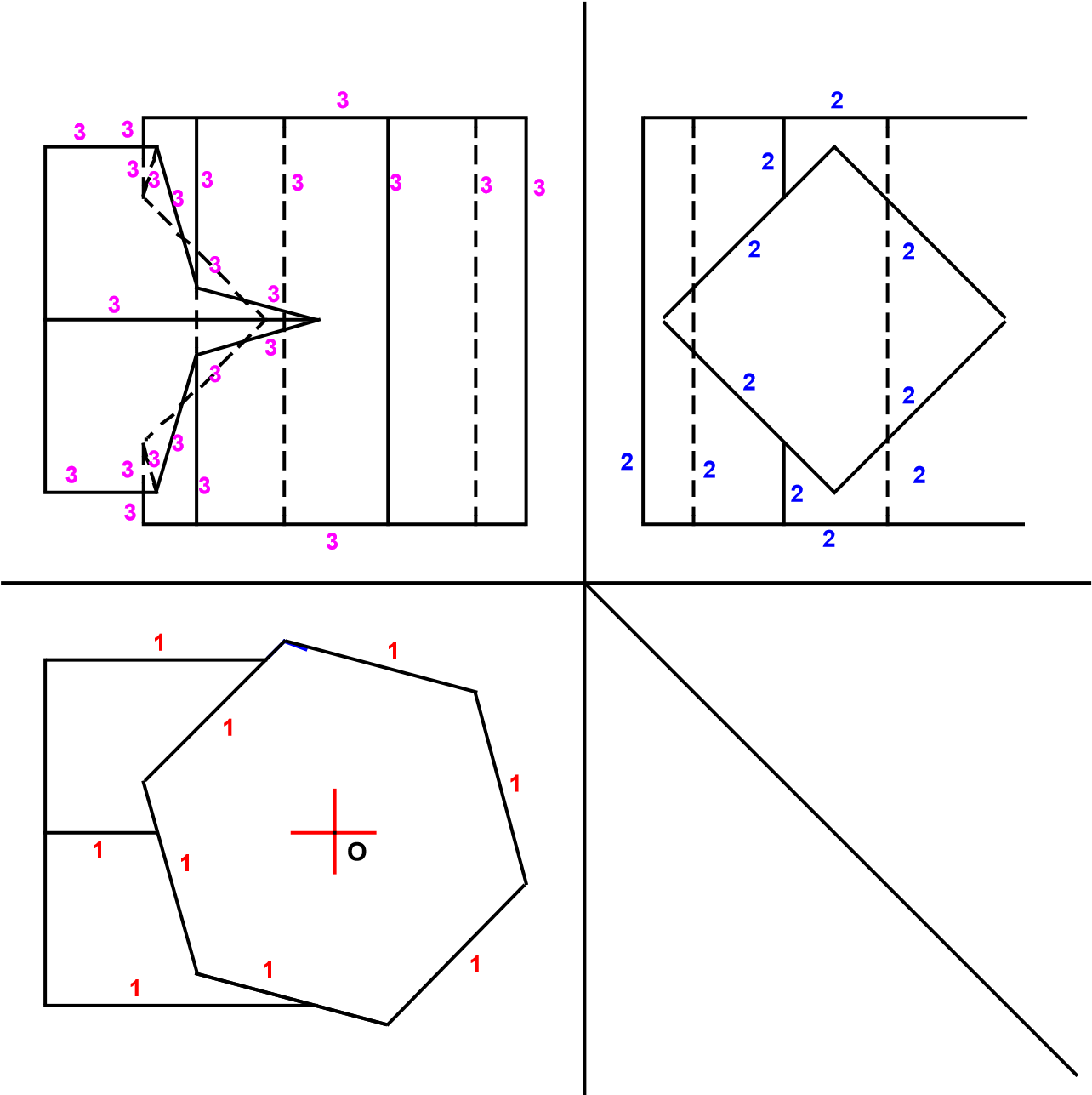 424VRAAG 2: DEURDRINGING EN ONTWIKKELING GEGEE:D i e on v ol led ig e v o o raa ns ig en b oaa ns i g v an 'n reë lm a ti ge v ierk a nt ig e pri s m a w at ge v orm i s o m ron d o m 'n reg te reël m at ig e s e s k an ti ge p ris m a t e p as .D i e as s e v an b eid e pri s m as l ê in 'n gem e en s k a pli k e v e rti k al e v la k .D i e hu lpa an s ig v a n di e v ie rk an t ige p ris m a . D i e po s is ie v an p u n t O op d ie t ek e n v el .INSTRUKSIEST ek en v o lge ns s k a al 1 :1 die v olg en de a a n s igt e  v a n die TW E E p ris m a s2 .1   D i e ge gew e b oa a ns i g2 .2   D i e lin k era an s ig2 .3   D i e v ol led ig e v oo raa ns ig v an d ie d e u rdrin gi n gs k urw e du ide lik t e t oo n.2 .4   O nt w i k k el d ie o pp erv l ak k e v an S L E G S d ie v a n di e v ie rk an t ige p ris m a.	[40] T o o n A LL E v erbo rge b es o nd erh ede en v o ul yn e.VRAAG 2: DEURDRINGING EN ONTWIKKELING GEGEE:D i e on v ol led ig e v o o raa ns ig en b oaa ns i g v an 'n reë lm a ti ge v ierk a nt ig e pri s m a w at ge v orm i s o m ron d o m 'n reg te reël m at ig e s e s k an ti ge p ris m a t e p as .D i e as s e v an b eid e pri s m as l ê in 'n gem e en s k a pli k e v e rti k al e v la k .D i e hu lpa an s ig v a n di e v ie rk an t ige p ris m a . D i e po s is ie v an p u n t O op d ie t ek e n v el .INSTRUKSIEST ek en v o lge ns s k a al 1 :1 die v olg en de a a n s igt e  v a n die TW E E p ris m a s2 .1   D i e ge gew e b oa a ns i g2 .2   D i e lin k era an s ig2 .3   D i e v ol led ig e v oo raa ns ig v an d ie d e u rdrin gi n gs k urw e du ide lik t e t oo n.2 .4   O nt w i k k el d ie o pp erv l ak k e v an S L E G S d ie v a n di e v ie rk an t ige p ris m a.	[40] T o o n A LL E v erbo rge b es o nd erh ede en v o ul yn e.VRAAG 2: DEURDRINGING EN ONTWIKKELING GEGEE:D i e on v ol led ig e v o o raa ns ig en b oaa ns i g v an 'n reë lm a ti ge v ierk a nt ig e pri s m a w at ge v orm i s o m ron d o m 'n reg te reël m at ig e s e s k an ti ge p ris m a t e p as .D i e as s e v an b eid e pri s m as l ê in 'n gem e en s k a pli k e v e rti k al e v la k .D i e hu lpa an s ig v a n di e v ie rk an t ige p ris m a . D i e po s is ie v an p u n t O op d ie t ek e n v el .INSTRUKSIEST ek en v o lge ns s k a al 1 :1 die v olg en de a a n s igt e  v a n die TW E E p ris m a s2 .1   D i e ge gew e b oa a ns i g2 .2   D i e lin k era an s ig2 .3   D i e v ol led ig e v oo raa ns ig v an d ie d e u rdrin gi n gs k urw e du ide lik t e t oo n.2 .4   O nt w i k k el d ie o pp erv l ak k e v an S L E G S d ie v a n di e v ie rk an t ige p ris m a.	[40] T o o n A LL E v erbo rge b es o nd erh ede en v o ul yn e.VRAAG 2: DEURDRINGING EN ONTWIKKELING GEGEE:D i e on v ol led ig e v o o raa ns ig en b oaa ns i g v an 'n reë lm a ti ge v ierk a nt ig e pri s m a w at ge v orm i s o m ron d o m 'n reg te reël m at ig e s e s k an ti ge p ris m a t e p as .D i e as s e v an b eid e pri s m as l ê in 'n gem e en s k a pli k e v e rti k al e v la k .D i e hu lpa an s ig v a n di e v ie rk an t ige p ris m a . D i e po s is ie v an p u n t O op d ie t ek e n v el .INSTRUKSIEST ek en v o lge ns s k a al 1 :1 die v olg en de a a n s igt e  v a n die TW E E p ris m a s2 .1   D i e ge gew e b oa a ns i g2 .2   D i e lin k era an s ig2 .3   D i e v ol led ig e v oo raa ns ig v an d ie d e u rdrin gi n gs k urw e du ide lik t e t oo n.2 .4   O nt w i k k el d ie o pp erv l ak k e v an S L E G S d ie v a n di e v ie rk an t ige p ris m a.	[40] T o o n A LL E v erbo rge b es o nd erh ede en v o ul yn e.VRAAG 2: DEURDRINGING EN ONTWIKKELING GEGEE:D i e on v ol led ig e v o o raa ns ig en b oaa ns i g v an 'n reë lm a ti ge v ierk a nt ig e pri s m a w at ge v orm i s o m ron d o m 'n reg te reël m at ig e s e s k an ti ge p ris m a t e p as .D i e as s e v an b eid e pri s m as l ê in 'n gem e en s k a pli k e v e rti k al e v la k .D i e hu lpa an s ig v a n di e v ie rk an t ige p ris m a . D i e po s is ie v an p u n t O op d ie t ek e n v el .INSTRUKSIEST ek en v o lge ns s k a al 1 :1 die v olg en de a a n s igt e  v a n die TW E E p ris m a s2 .1   D i e ge gew e b oa a ns i g2 .2   D i e lin k era an s ig2 .3   D i e v ol led ig e v oo raa ns ig v an d ie d e u rdrin gi n gs k urw e du ide lik t e t oo n.2 .4   O nt w i k k el d ie o pp erv l ak k e v an S L E G S d ie v a n di e v ie rk an t ige p ris m a.	[40] T o o n A LL E v erbo rge b es o nd erh ede en v o ul yn e.P1 QE 23424VRAAG 2: DEURDRINGING EN ONTWIKKELING GEGEE:D i e on v ol led ig e v o o raa ns ig en b oaa ns i g v an 'n reë lm a ti ge v ierk a nt ig e pri s m a w at ge v orm i s o m ron d o m 'n reg te reël m at ig e s e s k an ti ge p ris m a t e p as .D i e as s e v an b eid e pri s m as l ê in 'n gem e en s k a pli k e v e rti k al e v la k .D i e hu lpa an s ig v a n di e v ie rk an t ige p ris m a . D i e po s is ie v an p u n t O op d ie t ek e n v el .INSTRUKSIEST ek en v o lge ns s k a al 1 :1 die v olg en de a a n s igt e  v a n die TW E E p ris m a s2 .1   D i e ge gew e b oa a ns i g2 .2   D i e lin k era an s ig2 .3   D i e v ol led ig e v oo raa ns ig v an d ie d e u rdrin gi n gs k urw e du ide lik t e t oo n.2 .4   O nt w i k k el d ie o pp erv l ak k e v an S L E G S d ie v a n di e v ie rk an t ige p ris m a.	[40] T o o n A LL E v erbo rge b es o nd erh ede en v o ul yn e.VRAAG 2: DEURDRINGING EN ONTWIKKELING GEGEE:D i e on v ol led ig e v o o raa ns ig en b oaa ns i g v an 'n reë lm a ti ge v ierk a nt ig e pri s m a w at ge v orm i s o m ron d o m 'n reg te reël m at ig e s e s k an ti ge p ris m a t e p as .D i e as s e v an b eid e pri s m as l ê in 'n gem e en s k a pli k e v e rti k al e v la k .D i e hu lpa an s ig v a n di e v ie rk an t ige p ris m a . D i e po s is ie v an p u n t O op d ie t ek e n v el .INSTRUKSIEST ek en v o lge ns s k a al 1 :1 die v olg en de a a n s igt e  v a n die TW E E p ris m a s2 .1   D i e ge gew e b oa a ns i g2 .2   D i e lin k era an s ig2 .3   D i e v ol led ig e v oo raa ns ig v an d ie d e u rdrin gi n gs k urw e du ide lik t e t oo n.2 .4   O nt w i k k el d ie o pp erv l ak k e v an S L E G S d ie v a n di e v ie rk an t ige p ris m a.	[40] T o o n A LL E v erbo rge b es o nd erh ede en v o ul yn e.VRAAG 2: DEURDRINGING EN ONTWIKKELING GEGEE:D i e on v ol led ig e v o o raa ns ig en b oaa ns i g v an 'n reë lm a ti ge v ierk a nt ig e pri s m a w at ge v orm i s o m ron d o m 'n reg te reël m at ig e s e s k an ti ge p ris m a t e p as .D i e as s e v an b eid e pri s m as l ê in 'n gem e en s k a pli k e v e rti k al e v la k .D i e hu lpa an s ig v a n di e v ie rk an t ige p ris m a . D i e po s is ie v an p u n t O op d ie t ek e n v el .INSTRUKSIEST ek en v o lge ns s k a al 1 :1 die v olg en de a a n s igt e  v a n die TW E E p ris m a s2 .1   D i e ge gew e b oa a ns i g2 .2   D i e lin k era an s ig2 .3   D i e v ol led ig e v oo raa ns ig v an d ie d e u rdrin gi n gs k urw e du ide lik t e t oo n.2 .4   O nt w i k k el d ie o pp erv l ak k e v an S L E G S d ie v a n di e v ie rk an t ige p ris m a.	[40] T o o n A LL E v erbo rge b es o nd erh ede en v o ul yn e.VRAAG 2: DEURDRINGING EN ONTWIKKELING GEGEE:D i e on v ol led ig e v o o raa ns ig en b oaa ns i g v an 'n reë lm a ti ge v ierk a nt ig e pri s m a w at ge v orm i s o m ron d o m 'n reg te reël m at ig e s e s k an ti ge p ris m a t e p as .D i e as s e v an b eid e pri s m as l ê in 'n gem e en s k a pli k e v e rti k al e v la k .D i e hu lpa an s ig v a n di e v ie rk an t ige p ris m a . D i e po s is ie v an p u n t O op d ie t ek e n v el .INSTRUKSIEST ek en v o lge ns s k a al 1 :1 die v olg en de a a n s igt e  v a n die TW E E p ris m a s2 .1   D i e ge gew e b oa a ns i g2 .2   D i e lin k era an s ig2 .3   D i e v ol led ig e v oo raa ns ig v an d ie d e u rdrin gi n gs k urw e du ide lik t e t oo n.2 .4   O nt w i k k el d ie o pp erv l ak k e v an S L E G S d ie v a n di e v ie rk an t ige p ris m a.	[40] T o o n A LL E v erbo rge b es o nd erh ede en v o ul yn e.VRAAG 2: DEURDRINGING EN ONTWIKKELING GEGEE:D i e on v ol led ig e v o o raa ns ig en b oaa ns i g v an 'n reë lm a ti ge v ierk a nt ig e pri s m a w at ge v orm i s o m ron d o m 'n reg te reël m at ig e s e s k an ti ge p ris m a t e p as .D i e as s e v an b eid e pri s m as l ê in 'n gem e en s k a pli k e v e rti k al e v la k .D i e hu lpa an s ig v a n di e v ie rk an t ige p ris m a . D i e po s is ie v an p u n t O op d ie t ek e n v el .INSTRUKSIEST ek en v o lge ns s k a al 1 :1 die v olg en de a a n s igt e  v a n die TW E E p ris m a s2 .1   D i e ge gew e b oa a ns i g2 .2   D i e lin k era an s ig2 .3   D i e v ol led ig e v oo raa ns ig v an d ie d e u rdrin gi n gs k urw e du ide lik t e t oo n.2 .4   O nt w i k k el d ie o pp erv l ak k e v an S L E G S d ie v a n di e v ie rk an t ige p ris m a.	[40] T o o n A LL E v erbo rge b es o nd erh ede en v o ul yn e.3131424VRAAG 2: DEURDRINGING EN ONTWIKKELING GEGEE:D i e on v ol led ig e v o o raa ns ig en b oaa ns i g v an 'n reë lm a ti ge v ierk a nt ig e pri s m a w at ge v orm i s o m ron d o m 'n reg te reël m at ig e s e s k an ti ge p ris m a t e p as .D i e as s e v an b eid e pri s m as l ê in 'n gem e en s k a pli k e v e rti k al e v la k .D i e hu lpa an s ig v a n di e v ie rk an t ige p ris m a . D i e po s is ie v an p u n t O op d ie t ek e n v el .INSTRUKSIEST ek en v o lge ns s k a al 1 :1 die v olg en de a a n s igt e  v a n die TW E E p ris m a s2 .1   D i e ge gew e b oa a ns i g2 .2   D i e lin k era an s ig2 .3   D i e v ol led ig e v oo raa ns ig v an d ie d e u rdrin gi n gs k urw e du ide lik t e t oo n.2 .4   O nt w i k k el d ie o pp erv l ak k e v an S L E G S d ie v a n di e v ie rk an t ige p ris m a.	[40] T o o n A LL E v erbo rge b es o nd erh ede en v o ul yn e.VRAAG 2: DEURDRINGING EN ONTWIKKELING GEGEE:D i e on v ol led ig e v o o raa ns ig en b oaa ns i g v an 'n reë lm a ti ge v ierk a nt ig e pri s m a w at ge v orm i s o m ron d o m 'n reg te reël m at ig e s e s k an ti ge p ris m a t e p as .D i e as s e v an b eid e pri s m as l ê in 'n gem e en s k a pli k e v e rti k al e v la k .D i e hu lpa an s ig v a n di e v ie rk an t ige p ris m a . D i e po s is ie v an p u n t O op d ie t ek e n v el .INSTRUKSIEST ek en v o lge ns s k a al 1 :1 die v olg en de a a n s igt e  v a n die TW E E p ris m a s2 .1   D i e ge gew e b oa a ns i g2 .2   D i e lin k era an s ig2 .3   D i e v ol led ig e v oo raa ns ig v an d ie d e u rdrin gi n gs k urw e du ide lik t e t oo n.2 .4   O nt w i k k el d ie o pp erv l ak k e v an S L E G S d ie v a n di e v ie rk an t ige p ris m a.	[40] T o o n A LL E v erbo rge b es o nd erh ede en v o ul yn e.VRAAG 2: DEURDRINGING EN ONTWIKKELING GEGEE:D i e on v ol led ig e v o o raa ns ig en b oaa ns i g v an 'n reë lm a ti ge v ierk a nt ig e pri s m a w at ge v orm i s o m ron d o m 'n reg te reël m at ig e s e s k an ti ge p ris m a t e p as .D i e as s e v an b eid e pri s m as l ê in 'n gem e en s k a pli k e v e rti k al e v la k .D i e hu lpa an s ig v a n di e v ie rk an t ige p ris m a . D i e po s is ie v an p u n t O op d ie t ek e n v el .INSTRUKSIEST ek en v o lge ns s k a al 1 :1 die v olg en de a a n s igt e  v a n die TW E E p ris m a s2 .1   D i e ge gew e b oa a ns i g2 .2   D i e lin k era an s ig2 .3   D i e v ol led ig e v oo raa ns ig v an d ie d e u rdrin gi n gs k urw e du ide lik t e t oo n.2 .4   O nt w i k k el d ie o pp erv l ak k e v an S L E G S d ie v a n di e v ie rk an t ige p ris m a.	[40] T o o n A LL E v erbo rge b es o nd erh ede en v o ul yn e.VRAAG 2: DEURDRINGING EN ONTWIKKELING GEGEE:D i e on v ol led ig e v o o raa ns ig en b oaa ns i g v an 'n reë lm a ti ge v ierk a nt ig e pri s m a w at ge v orm i s o m ron d o m 'n reg te reël m at ig e s e s k an ti ge p ris m a t e p as .D i e as s e v an b eid e pri s m as l ê in 'n gem e en s k a pli k e v e rti k al e v la k .D i e hu lpa an s ig v a n di e v ie rk an t ige p ris m a . D i e po s is ie v an p u n t O op d ie t ek e n v el .INSTRUKSIEST ek en v o lge ns s k a al 1 :1 die v olg en de a a n s igt e  v a n die TW E E p ris m a s2 .1   D i e ge gew e b oa a ns i g2 .2   D i e lin k era an s ig2 .3   D i e v ol led ig e v oo raa ns ig v an d ie d e u rdrin gi n gs k urw e du ide lik t e t oo n.2 .4   O nt w i k k el d ie o pp erv l ak k e v an S L E G S d ie v a n di e v ie rk an t ige p ris m a.	[40] T o o n A LL E v erbo rge b es o nd erh ede en v o ul yn e.VRAAG 2: DEURDRINGING EN ONTWIKKELING GEGEE:D i e on v ol led ig e v o o raa ns ig en b oaa ns i g v an 'n reë lm a ti ge v ierk a nt ig e pri s m a w at ge v orm i s o m ron d o m 'n reg te reël m at ig e s e s k an ti ge p ris m a t e p as .D i e as s e v an b eid e pri s m as l ê in 'n gem e en s k a pli k e v e rti k al e v la k .D i e hu lpa an s ig v a n di e v ie rk an t ige p ris m a . D i e po s is ie v an p u n t O op d ie t ek e n v el .INSTRUKSIEST ek en v o lge ns s k a al 1 :1 die v olg en de a a n s igt e  v a n die TW E E p ris m a s2 .1   D i e ge gew e b oa a ns i g2 .2   D i e lin k era an s ig2 .3   D i e v ol led ig e v oo raa ns ig v an d ie d e u rdrin gi n gs k urw e du ide lik t e t oo n.2 .4   O nt w i k k el d ie o pp erv l ak k e v an S L E G S d ie v a n di e v ie rk an t ige p ris m a.	[40] T o o n A LL E v erbo rge b es o nd erh ede en v o ul yn e.3131424QUESTION 2: INTERPENETRATION AND DEVELOPMENT GIVEN:T he inc o m p let e f ro n t v i ew a nd t he to p v ie w of a reg ul ar s qu are p ris m t ha t h as be en s h ap ed t o f it arou nd a righ t re gu lar he x ag on al pri s m . Th e ax e s of b ot h pri s m s lie in a c o m m o n v ert ic a l pl an e. T he au x i lia ry v iew of th e s qu a re p ris m .T he po s it ion o f p o i nt O on t h e dra w in g s h eet .INSTRUCTIONS:2 . 1   D raw , t o s c al e 1: 1, t he f o l low in g v ie w s of th e T W O p ris m s .2 . 1. 1  Th e gi v en t o p v ie w2 . 1. 2  Th e le ft v ie w2 . 1. 3  Th e c om ple t e fro nt v ie w , c lea rly s ho w i ng t he c u rv e            o f in t erp ene t rat ion .2 . 1. 4  D ev elo p t he s u rfa c e of t he s q ua re p ris m .          	[40]S how A LL n ec e s s ary c on s t ruc t ion and c a lc ula ti on s .QUESTION 2: INTERPENETRATION AND DEVELOPMENT GIVEN:T he inc o m p let e f ro n t v i ew a nd t he to p v ie w of a reg ul ar s qu are p ris m t ha t h as be en s h ap ed t o f it arou nd a righ t re gu lar he x ag on al pri s m . Th e ax e s of b ot h pri s m s lie in a c o m m o n v ert ic a l pl an e. T he au x i lia ry v iew of th e s qu a re p ris m .T he po s it ion o f p o i nt O on t h e dra w in g s h eet .INSTRUCTIONS:2 . 1   D raw , t o s c al e 1: 1, t he f o l low in g v ie w s of th e T W O p ris m s .2 . 1. 1  Th e gi v en t o p v ie w2 . 1. 2  Th e le ft v ie w2 . 1. 3  Th e c om ple t e fro nt v ie w , c lea rly s ho w i ng t he c u rv e            o f in t erp ene t rat ion .2 . 1. 4  D ev elo p t he s u rfa c e of t he s q ua re p ris m .          	[40]S how A LL n ec e s s ary c on s t ruc t ion and c a lc ula ti on s .QUESTION 2: INTERPENETRATION AND DEVELOPMENT GIVEN:T he inc o m p let e f ro n t v i ew a nd t he to p v ie w of a reg ul ar s qu are p ris m t ha t h as be en s h ap ed t o f it arou nd a righ t re gu lar he x ag on al pri s m . Th e ax e s of b ot h pri s m s lie in a c o m m o n v ert ic a l pl an e. T he au x i lia ry v iew of th e s qu a re p ris m .T he po s it ion o f p o i nt O on t h e dra w in g s h eet .INSTRUCTIONS:2 . 1   D raw , t o s c al e 1: 1, t he f o l low in g v ie w s of th e T W O p ris m s .2 . 1. 1  Th e gi v en t o p v ie w2 . 1. 2  Th e le ft v ie w2 . 1. 3  Th e c om ple t e fro nt v ie w , c lea rly s ho w i ng t he c u rv e            o f in t erp ene t rat ion .2 . 1. 4  D ev elo p t he s u rfa c e of t he s q ua re p ris m .          	[40]S how A LL n ec e s s ary c on s t ruc t ion and c a lc ula ti on s .QUESTION 2: INTERPENETRATION AND DEVELOPMENT GIVEN:T he inc o m p let e f ro n t v i ew a nd t he to p v ie w of a reg ul ar s qu are p ris m t ha t h as be en s h ap ed t o f it arou nd a righ t re gu lar he x ag on al pri s m . Th e ax e s of b ot h pri s m s lie in a c o m m o n v ert ic a l pl an e. T he au x i lia ry v iew of th e s qu a re p ris m .T he po s it ion o f p o i nt O on t h e dra w in g s h eet .INSTRUCTIONS:2 . 1   D raw , t o s c al e 1: 1, t he f o l low in g v ie w s of th e T W O p ris m s .2 . 1. 1  Th e gi v en t o p v ie w2 . 1. 2  Th e le ft v ie w2 . 1. 3  Th e c om ple t e fro nt v ie w , c lea rly s ho w i ng t he c u rv e            o f in t erp ene t rat ion .2 . 1. 4  D ev elo p t he s u rfa c e of t he s q ua re p ris m .          	[40]S how A LL n ec e s s ary c on s t ruc t ion and c a lc ula ti on s .QUESTION 2: INTERPENETRATION AND DEVELOPMENT GIVEN:T he inc o m p let e f ro n t v i ew a nd t he to p v ie w of a reg ul ar s qu are p ris m t ha t h as be en s h ap ed t o f it arou nd a righ t re gu lar he x ag on al pri s m . Th e ax e s of b ot h pri s m s lie in a c o m m o n v ert ic a l pl an e. T he au x i lia ry v iew of th e s qu a re p ris m .T he po s it ion o f p o i nt O on t h e dra w in g s h eet .INSTRUCTIONS:2 . 1   D raw , t o s c al e 1: 1, t he f o l low in g v ie w s of th e T W O p ris m s .2 . 1. 1  Th e gi v en t o p v ie w2 . 1. 2  Th e le ft v ie w2 . 1. 3  Th e c om ple t e fro nt v ie w , c lea rly s ho w i ng t he c u rv e            o f in t erp ene t rat ion .2 . 1. 4  D ev elo p t he s u rfa c e of t he s q ua re p ris m .          	[40]S how A LL n ec e s s ary c on s t ruc t ion and c a lc ula ti on s .31314243131424ASSESSERINGSKRITERIA / ASSESSMENT CRITERIAASSESSERINGSKRITERIA / ASSESSMENT CRITERIAASSESSERINGSKRITERIA / ASSESSMENT CRITERIAASSESSERINGSKRITERIA / ASSESSMENT CRITERIAASSESSERINGSKRITERIA / ASSESSMENT CRITERIA31314241BOAANSIGTOP VIEW	(10 x ,5)BOAANSIGTOP VIEW	(10 x ,5)531314242LINKERAANSIGLEFT VIEW	(14 x ,5)LINKERAANSIGLEFT VIEW	(14 x ,5)731314243VOORAANSIG	(24 x ,5)FRONT VIEWVOORAANSIG	(24 x ,5)FRONT VIEW1231314243VOORAANSIG	(24 x ,5)FRONT VIEWVOORAANSIG	(24 x ,5)FRONT VIEW1231314244ONTWIKKELING  / DEVELOPMENT	(16 x 1)ONTWIKKELING  / DEVELOPMENT	(16 x 1)163131424TOTAAL / TOTALTOTAAL / TOTAL40NOV 2012/JP 81  VRAAG 2QUESTION 2NOV 2012/JP 81  VRAAG 2QUESTION 2NOV 2012/JP 81  VRAAG 2QUESTION 2DEURDRINGING EN ONTWIKKELING INTERPENETRATION AND DEVELOPMENTNAAM / NAME:DATUM / DATE:NAAM / NAME:DATUM / DATE:NAAM / NAME:DATUM / DATE:NAAM / NAME:DATUM / DATE:NAAM / NAME:DATUM / DATE:GRAAD12 GRADE GRAAD12 GRADE GRAAD12 GRADE 